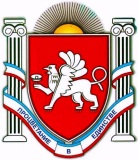 П О С Т А Н О В Л Е Н И Еот 20 декабря 2018 года   № 653г. ДжанкойО включении жилого помещения (квартиры) в специализированный жилищный фонд по обеспечению жилыми помещениями детей-сирот, детей, оставшихся без попечения родителей, и лиц из их числа в Джанкойском районе Республики Крым	В соответствии с Федеральными законами от 06.10.2003 № 131-ФЗ «Об общих принципах организации местного самоуправления в Российской Федерации», Законами Республики Крым от 21.08.2014 № 54-ЗРК «Об основах местного самоуправления в Республике Крым», от 18.12.2014 № 46-ЗРК            «Об обеспечении жилыми помещениями детей-сирот, детей, оставшихся без попечения родителей, и лиц из их числа в Республике Крым», Уставом муниципального образования Джанкойский район, решением сессии Джанкойского районного совета от 18.08.2015 № 1/16-5 «О передаче полномочий по обеспечению жилыми помещениями детей-сирот, детей, оставшихся без попечения родителей, и лиц из их числа», постановлением администрации Джанкойского района от 29.07.2016 № 272                                                    «Об утверждении Порядка реализации переданных государственных полномочий     по обеспечению жилыми помещениями детей-сирот, детей, оставшихся без попечения родителей, и лиц из их числа в Джанкойском районе Республики Крым», администрация Джанкойского района                                          п о с т а н о в л я е т:1. Отделу муниципального имущества администрации Джанкойского района Республики Крым на основании муниципального контракта от 07.12.2018 № Ф.2018.590935, выписки из   Единого государственного реестра недвижимости об основных характеристиках и зарегистрированных правах на 2объект недвижимости, удостоверяющей  проведенную государственную регистрацию прав от 12.12.2018 года  № 90:03:020102:7-90/090/2018-2 внести сведения о приобретенном жилом помещении (квартире), расположенном по адресу: Республика Крым, Джанкойский район, пгт. Вольное,                                               ул. Токарева, д. 5, кв. 31 в Реестр муниципального имущества муниципального образования Джанкойский район Республики Крым. Включить объект имущества – жилое помещение (квартиру) в состав казны муниципального образования Джанкойский район Республики Крым как специализированное жилье.Отнести вышеуказанное жилое помещение (квартиру) к жилью,  предназначенному для  проживания детей-сирот, детей, оставшихся без попечения родителей, и лиц из их числа в Джанкойском районе Республики Крым.3. Постановление вступает в силу со дня его официального обнародования на сайте администрации Джанкойского района Республики Крым (djankoiadm.ru).4.  Контроль за исполнением настоящего постановления возложить на  заместителя главы администрации Джанкойского района - Главного архитектора района    Брижанкину С.ВПервый заместитель главы администрацииДжанкойского района                                                                  А.А. КравецРЕСПУБЛИКА КРЫМАДМИНИСТРАЦИЯ ДЖАНКОЙСКОГО РАЙОНААДМIНIСТРАЦIЯ ДЖАНКОЙСЬКОГО РАЙОНУ РЕСПУБЛІКИ КРИМКЪЫРЫМ ДЖУМХУРИЕТИ ДЖАНКОЙ БОЛЮГИНИНЪ ИДАРЕСИ